SODIUM
HYPOCHLORITE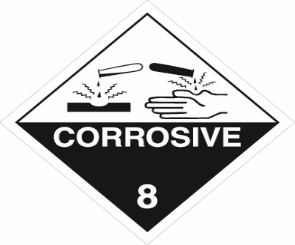 UN No: 1791
HAZCHEM CODE: 2X 
CLASS PRIMARY: 8
SUPPLIER NAME: 
SUPPLIER TEL NO: 
MAXIMUM QUANTITY STORED: 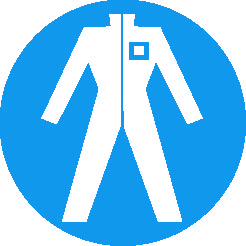 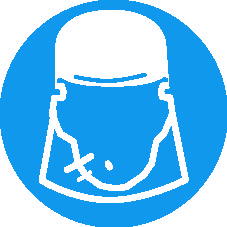 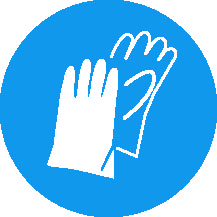 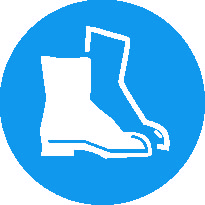 This PPE MUST be wornBCDMHBROMINE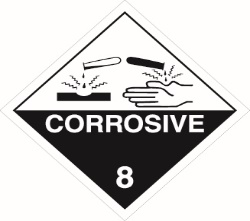 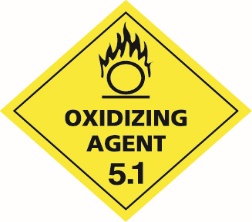 UN No: 3085HAZCHEM CODE: 2X CLASS PRIMARY: 5.1
SUPPLIER NAME: SUPPLIER TEL NO: MAXIMUM QUANTITY STORED: This PPE MUST be wornHYDROCHLORIC ACID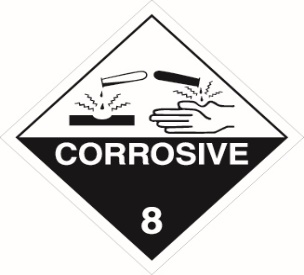 UN No: 1789
HAZCHEM CODE: 2R CLASS PRIMARY: 8SUPPLIER NAME: SUPPLIER TEL NO: MAXIMUM QUANTITY STORED: 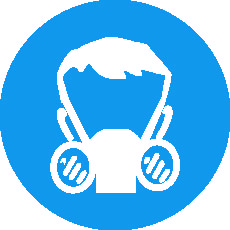 This PPE MUST be wornCARBON DIOXIDE(Compressed Gas)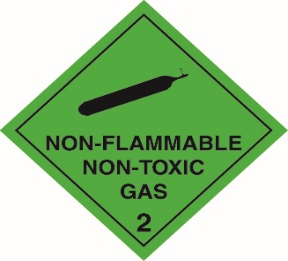 UN No: 1013HAZCHEM CODE: 2T CLASS PRIMARY: 2.2
SUPPLIER NAME: SUPPLIER TEL NO: MAXIMUM QUANTITY STORED: 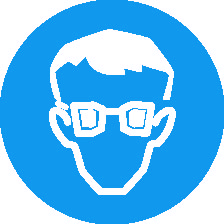 This PPE MUST be wornCARBON DIOXIDE(Refrigerated Liquid)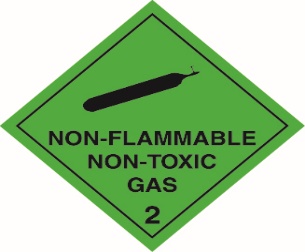 UN No: 2187HAZCHEM CODE: 2TCLASS PRIMARY: 2.2
SUPPLIER NAME: SUPPLIER TEL NO: MAXIMUM QUANTITY STORED: This PPE MUST be wornCALCIUM HYPO(Hydrated)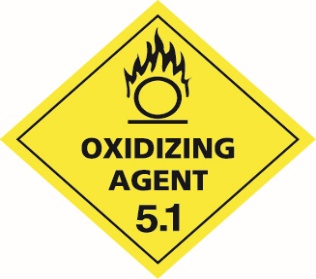 UN No: 2880HAZCHEM CODE: 1W CLASS PRIMARY: 5.1
SUPPLIER NAME: SUPPLIER TEL NO: MAXIMUM QUANTITY STORED: This PPE MUST be wornCALCIUM HYPO (Dry / Mixed)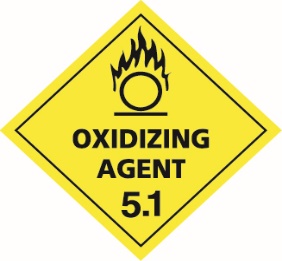 UN No: 1748HAZCHEM CODE: 1W CLASS PRIMARY: 5.1
SUPPLIER NAME: SUPPLIER TEL NO: MAXIMUM QUANTITY STORED: This PPE MUST be wornTRICHLORO-ISOCYANAURIC ACID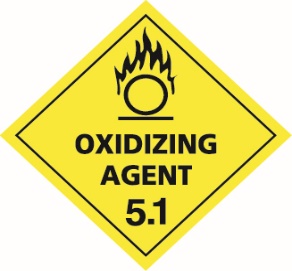 UN No: 2468HAZCHEM CODE:  2WECLASS PRIMARY: 5.1
SUPPLIER NAME: SUPPLIER TEL NO: MAXIMUM QUANTITY STORED: This PPE MUST be wornCHLORINE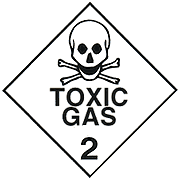              GAS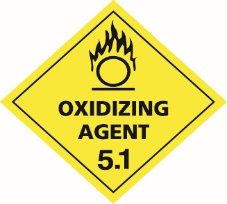 UN No: 1017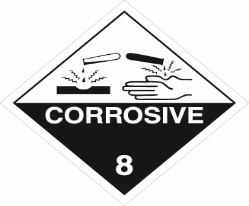 HAZCHEM CODE: 2XE CLASS PRIMARY: 2.3SUPPLIER NAME: SUPPLIER TEL NO: MAXIMUM QUANTITY STORED: This PPE MUST be wornSODIUM  BISULPHATE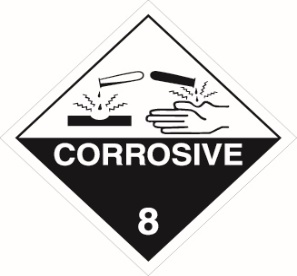 UN No: 3260HAZCHEM CODE: 2X CLASS PRIMARY: 8
SUPPLIER NAME: SUPPLIER TEL NO: MAXIMUM QUANTITY STORED: This PPE MUST be wornCALCIUM CHLORIDEUN No: NAHAZCHEM CODE: NA CLASS PRIMARY: NA
SUPPLIER NAME: SUPPLIER TEL NO: MAXIMUM QUANTITY STORED: This PPE MUST be wornSODIUM BICARBONATEUN No: NAHAZCHEM CODE: NA CLASS PRIMARY: NA
SUPPLIER NAME: SUPPLIER TEL NO: MAXIMUM QUANTITY STORED: This PPE MUST be wornPOLYALUMINIUM CHLORIDEUN No: NAHAZCHEM CODE: NA CLASS PRIMARY: NA
SUPPLIER NAME: SUPPLIER TEL NO: MAXIMUM QUANTITY STORED: This PPE MUST be wornISOCYANUARIC ACIDUN No: NAHAZCHEM CODE: NA CLASS PRIMARY: NA
SUPPLIER NAME: SUPPLIER TEL NO: MAXIMUM QUANTITY STORED: This PPE MUST be wornDENSE SODA ASHUN No: NAHAZCHEM CODE: NA CLASS PRIMARY: NA
SUPPLIER NAME: SUPPLIER TEL NO: MAXIMUM QUANTITY STORED: This PPE MUST be wornSODIUMTHIOSULPHATEUN No: NAHAZCHEM CODE: NA CLASS PRIMARY: NA
SUPPLIER NAME: SUPPLIER TEL NO: MAXIMUM QUANTITY STORED: This PPE MUST be wornALUMINIUMSULPHATEUN No: NAHAZCHEM CODE: NA CLASS PRIMARY: NA
SUPPLIER NAME: SUPPLIER TEL NO: MAXIMUM QUANTITY STORED: This PPE MUST be wornMEDICAL OXYGEN(Compressed)UN No: 1072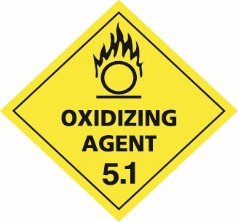 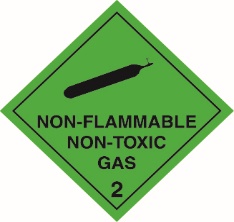 HAZCHEM CODE: NA CLASS PRIMARY: 2.2
SUPPLIER NAME: SUPPLIER TEL NO: MAXIMUM QUANTITY STORED: This PPE MUST be worn